ПОСТАНОВЛЕНИЕ                                                    JÖПот  21 ноября .                           с.Амур                                       №  74ОБ УЧАСТИИ В ПРОФИЛАКТИКЕ ТЕРРОРИЗМА И ЭКСТРЕМИЗМА, МИНИМИЗАЦИИ И (ИЛИ) ЛИКВИДАЦИИ ПОСЛЕДСТВИЙ ПРОЯВЛЕНИЙ ТЕРРОРИЗМА И ЭКСТРЕМИЗМА НА ТЕРРИТОРИИ  АМУРСКОГО СЕЛЬСКОГО ПОСЕЛЕНИЯ                    В соответствии с Федеральным законом от 06 октября 2003 года № 131-ФЗ «Об общих принципах организации местного самоуправления в Российской Федерации», Федеральным законом от 25 июля 2002 года № 114-ФЗ «О противодействии экстремистской деятельности», Федеральным законом от 06 марта 2006 года № 35-ФЗ «О противодействии терроризму», Указом Президента Российской Федерации от 15 февраля 2006 года № 116 «О мерах по противодействию терроризму», руководствуясь пунктом 19 части 1 статьи 37 Устава муниципального образования «Амурское сельское поселение»ПОСТАНОВИЛ:1. Утвердить Положение об участии в профилактике терроризма и экстремизма, минимизации и (или) ликвидации последствий проявлений терроризма и экстремизма на территории муниципального образования согласно приложению.2. Настоящее постановление вступает в силу с момента его обнародования и размещения на официальном сайте администрации МО «Усть-Коксинский район» на странице сельской администрации Амурское сельское поселение.Глава Амурскогосельского поселения                                                          В.М.ДолгихПРИЛОЖЕНИЕк постановлению от «21» ноября 2018 года № 74ПОЛОЖЕНИЕОБ УЧАСТИИ В ПРОФИЛАКТИКЕ ТЕРРОРИЗМА И ЭКСТРЕМИЗМА, МИНИМИЗАЦИИ И (ИЛИ) ЛИКВИДАЦИИ ПОСЛЕДСТВИЙ ПРОЯВЛЕНИЙ ТЕРРОРИЗМА И ЭКСТРЕМИЗМА НА ТЕРРИТОРИИ АМУРСКОГО СЕЛЬСКОГО ПОСЕЛЕНИЯ1. Общие положения1. Настоящее Положение разработано в соответствии с Федеральным законом от 06 октября 2003 года № 131-ФЗ «Об общих принципах организации местного самоуправления в Российской Федерации», Федеральным законом от    25 июля 2002 года № 114-ФЗ «О противодействии экстремистской деятельности», Федеральным законом от 06 марта 2006 года № 35-ФЗ «О противодействии терроризму», Указом Президента Российской Федерации от 15 февраля 2006 года № 116 «О мерах по противодействию терроризму», Уставом муниципального образования и определяет цели, задачи и полномочия органов местного самоуправления муниципального образования при участии в деятельности по профилактике терроризма и экстремизма, а также в минимизации и (или) ликвидации последствий проявлений терроризма и экстремизма на территории муниципального образования (далее - профилактика терроризма и экстремизма).2. Уполномоченным органом местного самоуправления муниципального образования по участию в профилактике терроризма и экстремизма является администрация муниципального образования (далее – Администрация).3. Участвуя в профилактике терроризма и экстремизма, Администрация взаимодействует с общественными и религиозными объединениями, международными и иными организациями, гражданами.4. При осуществлении мероприятий по профилактике терроризма и экстремизма участники такой деятельности руководствуются Конституцией Российской Федерации, федеральными законами, иными нормативными правовыми актами, а также настоящим Положением.2. Цели и задачи участия в профилактике терроризма и экстремизма, минимизации и (или) ликвидации последствий проявлений терроризма и экстремизма на территории муниципального образования5. Основными целями участия в профилактике терроризма и экстремизма являются:5.1. противодействие терроризму и экстремизму, а также защита жизни граждан, проживающих на территории муниципального образования, от террористических и экстремистских актов путем:- усиления антитеррористической защищенности потенциально опасных объектов, мест массового пребывания людей и объектов жизнеобеспечения, находящихся в собственности или в ведении муниципального образования, иных субъектов, осуществляющих свою деятельность на территории муниципального образования;- организации и проведения информационно-пропагандистских мероприятий, направленных на раскрытие сущности и разъяснения общественной опасности терроризма, оказание позитивного воздействия на граждан с целью формирования у них неприятия идеологии терроризма, обучение населения формам и методам предупреждения террористических угроз, порядку действий при их возникновении;5.2. уменьшение проявлений экстремизма и негативного отношения к лицам других национальностей и религиозных конфессий;5.3. формирование у граждан, проживающих на территории муниципального образования, внутренней потребности в толерантном поведении к людям других национальностей и религиозных конфессий на основе ценностей многонационального российского общества, культурного самосознания, принципов соблюдения прав и свобод человека;5.4. формирование толерантности и межэтнической культуры в молодежной среде, профилактика агрессивного поведения.6. Для достижения целей, указанных в пункте 5 настоящего Положения, необходимо решение следующих задач:6.1. информирование населения муниципального образования по вопросам противодействия терроризму и экстремизму;6.2. содействие правоохранительным органам в выявлении правонарушений и преступлений данной категории, а также ликвидации их последствий;6.3. пропаганда толерантного поведения к людям других национальностей и религиозных конфессий;6.4. воспитательная работа среди детей и молодежи, направленная на устранение причин и условий, способствующих совершению действий экстремистского характера;6.5. недопущение наличия нацистской атрибутики или символики, иных элементов атрибутики или символики экстремистской направленности на объектах муниципальной инфраструктуры.3. Основные направления участия в профилактике терроризма и экстремизма на территории муниципального образования7. Основными направлениями участия в профилактике терроризма и экстремизма являются:7.1. организация и проведение с детьми и молодежью тематических занятий, направленных на гармонизацию межэтнических и межкультурных отношений, профилактику проявлений ксенофобии и укрепление толерантности, в том числе конкурсов, социальной рекламы, лекций, вечеров вопросов и ответов, консультаций, показов учебных фильмов;7.2. оборудование информационных уличных стендов и размещение на них информации (в том числе оперативной информации) для населения муниципального образования по вопросам противодействия терроризму и экстремизму;7.3. организация и проведение пропагандистских и агитационных мероприятий по вопросам противодействия терроризму и экстремизму (разработка и распространение памяток, листовок, пособий) среди населения муниципального образования;7.4. приобретение и использование учебно-наглядных пособий по тематике толерантного поведения к людям других национальностей и религиозных конфессий, антитеррористической и антиэкстремистской направленности в целях укрепления толерантности, формирования уважительного отношения населения к культуре и традициям народов, населяющих муниципальное образование;7.5. проведение разъяснительной работы с молодежью в форме бесед, семинаров;7.6. разъяснение населению муниципального образования понятий и терминов, содержащихся в действующем законодательстве, касающихся ответственности за действия, направленные на возбуждение социальной, расовой, национальной и религиозной розни в средствах массовой информации;7.7. проверка объектов муниципальной собственности на предмет наличия нацистской атрибутики или символики, иных элементов атрибутики или символики экстремистской направленности.4. Компетенция Администрации при участии в профилактике терроризма и экстремизма8. Администрация обладает следующими полномочиями по участию в профилактике терроризма и экстремизма:8.1. в пределах своей компетенции принимает муниципальные правовые акты по вопросам участия в профилактике терроризма и экстремизма;8.2. разрабатывает и реализует муниципальные программы в области профилактики терроризма и экстремизма, а также минимизации и (или) ликвидации последствий их проявлений;8.3. организует и проводит в муниципальных образованиях информационно-пропагандистские мероприятия по разъяснению сущности терроризма и экстремизма и их общественной опасности, а также по формированию у граждан неприятия идеологии терроризма и экстремизма, в том числе путем распространения информационных материалов, печатной продукции, проведения разъяснительной работы и иных мероприятий;8.4. участвует в мероприятиях по профилактике терроризма и экстремизма, а также по минимизации и (или) ликвидации последствий их проявлений, организуемых федеральными органами исполнительной власти и (или) органами исполнительной власти Республики Алтай;8.5. обеспечивает выполнение требований к антитеррористической защищенности объектов, находящихся в муниципальной собственности или в ведении органов местного самоуправления;8.6. осуществляет иные полномочия по решению вопросов местного значения по участию в профилактике терроризма и экстремизма, а также в минимизации и (или) ликвидации последствий их проявлений.5. Финансовое обеспечение участия Администрации в профилактике терроризма и экстремизма9. Администрация предусматривает ежегодно при подготовке проекта бюджета муниципального образования расходы для реализации муниципальной программы, включающей мероприятия по профилактике терроризма и экстремизма.10. Финансирование участия муниципального образования в профилактике терроризма и экстремизма, а также в минимизации и (или) ликвидации последствий проявлений терроризма и экстремизма осуществляется за счет средств, предусмотренных в бюджете муниципального образования на соответствующий финансовый год и плановый период.РЕСПУБЛИКА АЛТАЙ УСТЬ-КОКСИНСКИЙ РАЙОНАМУРСКОЕ СЕЛЬСКОЕ ПОСЕЛЕНИЕ649481 с.Амур, пер.Школьный 7, тел. 27-3-43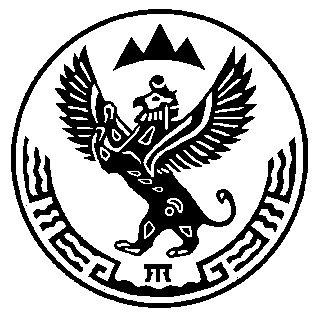 АЛТАЙ РЕСПУБЛИКАНЫНГКОКСУУ-ООЗЫАМУРДАГЫ  JУРТ JЕЕЗЕ649481 с.Амур jурт, Школьный ором 7, тел. 27-3-43